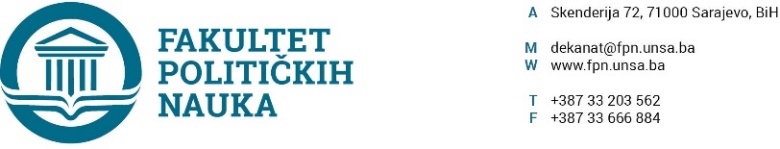 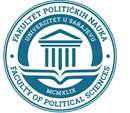 Sarajevo,  30.05.2022. godineOsma vanredna sjednica Vijeća Fakulteta održana je 30.05.2022. godine elektronskim putem, sa početkom u 09:00 h. Period izjašanjavanja po dostavljenim materijalima od 09:00 do 13:00 sati. Za predloženi dnevni red i glasalo je 33 člana Vijeća i to: Doc.dr. Nina Babić, prof.dr. Sarina Bakić, prof.dr. Sanela Bašić, doc.dr. Jelena Brkić Šmigoc, doc.dr. Enita Čustović, prof.dr. Merima Čamo, prof.dr. Haris Cerić, prof.dr. Nedžma Džananović Miraščija, prof.dr. Jasna Duraković,  prof.dr. Mirza Emirhafizović, prof.dr. Elvis Fejzić, oc.dr. Samir Forić, prof.dr. Sabira Gadžo Šašić, doc.dr. Elma Huruz Memović, prof.dr. Damir Kapidžić, prof.dr. Hamza Karčić, v.asst. Veldin Kadić,  prof.dr. Darvin Lisica, prof.dr. Nermina Mujagić, doc.dr. Irena Praskač-Salčin, prof.dr. Mirza Smajić, prof.dr. Ehlimana Spahić, prof. dr. Zarije Seizović, prof.dr. Sanela Šadić,  prof.dr. Sead Turčalo, prof.dr. Lejla Turčilo, prof.dr. Dževad Termiz, prof.dr. Emir Vajzović, prof.dr. Valida Repovac Nikšić, , v.asst. Osman Sušić i predstavnici studenata Inela Subašić, Sanjin Mahmutović i Belmin Delić.Dnevni red: Usvajanje prijedloga klasifikacije naučnih grana za naučna polja: politologija, sociologija, komunikologija i medijske studije, socijalni rad, sigurnosne, mirovne i odbrambene nauke.Obrazloženje: Ministarstvo za nauku, visoko obrazovanje i mlade Kantona Sarajevo je pokrenulo aktivnosti na izradi Pravilnika o klasifikaciji naučnih oblasti, polja i grana. Pravilnik će pripremiti radna grupa Univerziteta u Sarajevu te nakon usvajanja na Senatu, uputiti Ministarstvu koje daje konačnu saglasnost. U cilju pripreme Pravilnika dostavljen nam je prijedlog Univerziteta u Sarajevu (kolona C dokumenta u prilogu). Fakultet je za Vijeće pripremio prijedlog klasifikacije grana (kolona D dokumenta u prilogu). Pritom su u vidu bila posljednja dva Nastavna plana i programa prvog, drugog i trećeg ciklusa te činjenica da naučne grane uključuju više predmeta obzirom da svako preveliko usitnjavanje grana može dovesti do toga da izabrani profesor gubi mogućnost 1) razvoja u širem području svog naučnog polja i 2) izvođenja nastave na predmetima koji su klasificirani u neku drugu usitnjenu granu, a prema sadržaju predmeta profesor bi mogao potpuno kompetentno da ga predaje.Ad 1. Za tačku 1, uz komentare, prijedloge i sugestije glasalo je 30 članova Vijeća Fakulteta. Uzdržane su bile prof.dr. Sanela Šadić i prof.dr. Lejla Turčilo. Protiv je bio prof.dr. Damir Kapidžić.Sjednica je završena u 13:00 sati, a Odluka sa popratnim materijalom koja se nalazi u prilogu ovog Zapisnika dostavljena je Službi za pravne poslove Univerziteta u Sarajevu.Zapisničar                                                                                                          DEKAN_____________________                                                                                          _______________________Aida Sarajlić Ovčina                                                                                     Prof.dr. Sead Turčalo